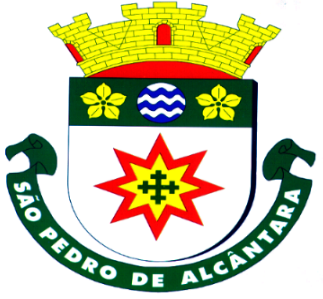 PREFEITURA MUNICIPAL DE SÃO PEDRO DE ALCÂNTARA/SCSecretaria Municipal da Educação, Cultura e DesportoOITIVA/CONSULTA PÚBLICA - LEI PAULO GUSTAVO (LEI COMPLEMENTAR Nº 195, DE 8 DE JULHO DE 2022) Esta Oitiva/Consulta Pública visa colher sugestões e demandas da sociedade civil de São Pedro de Alcântara/SC, especialmente da comunidade artística cultural. Pré-requisitos: Pode participar da consulta qualquer morador da cidade, acima de 18 anos, com sugestões em temas, recursos, valores de projeto, entre outros. E-mail _____________________________________________________________________1. Identificação (  ) Pessoa Física (  ) Pessoa Jurídica (  ) Coletivo formal (  ) Coletivo Informal 2. Nome completo / Entidade / Empresa / Coletivo _____________________________________________________________________________Se coletivo, informar nome do representante:______________________________________________________________________________3.Gênero (  ) Mulher Cis (  ) Homem Cis (  ) Mulher Trans (  ) Homem Trans (  ) Não Binário (  ) Não desejo me identificar (  ) Outro :______________________________________________4. Etnia/Raça. Como você se auto declara? (  ) Amarelo (  ) Branco (  ) Pardo (  ) Preto (  ) Não desejo me identificar (  ) Outro: __________________________________________________5. É PCD (Pessoa com Deficiência) ou possui mobilidade reduzida? (  ) Sim (  ) Não 6. Nacionalidade: _________________________________________________________7. CPF/CNPJ: ____________________________________________________________8. Telefone (com DDD): ___________________________________________________9. Endereço Completo: ___________________________________________________________________________________________________________________________________________________________________________________________________________________________________________________10. Qual seu bairro? ______________________________________________________________11. Ações afirmativas * Atendendo o artigo 17 da Lei Complementar nº 195 Paulo Gustavo “Na implementação das ações previstas nesta Lei, os Estados, o Distrito Federal e os Municípios deverão assegurar mecanismos de estímulo à participação e ao protagonismo de mulheres, de negros, de indígenas, de povos tradicionais, inclusive de terreiro e quilombolas, de populações nômades, de pessoas do segmento LGBTQIA+, de pessoas com deficiência e de outras minorias, por meio de cotas, critérios diferenciados de pontuação, editais específicos ou qualquer outro meio de ação afirmativa que garanta a participação e o protagonismo desses grupos, quando aplicável, e a legislação relativa ao tema”, Qual ou quais dessas opções o seu projeto/iniciativa/área de atuação contemplaria?(  ) Mulheres (  ) Pretos (  ) Indígenas (  ) Povos tradicionais (  ) LGBTQIA+ (  ) PCD - Pessoa com deficiência (  ) Idosos (  ) Meu projeto não contempla nenhum desses grupos (  ) Outro: ____________________________________________________________12. Indique as áreas dentro do setor em que atua (Marcar apenas uma opção)(  ) Conteúdo para cinema, TV e artístico (experimental, videoclipe, mapping, realidade virtual, entre outros). (  ) Games (  ) Redes sociais (conteúdo influencer) (  ) Publicidade institucionais e internet (  ) Formação (técnica, artística, empreendedora) (  ) Difusão (cineclube, mostras e festivais) (  ) Produção (  ) Distribuição (  ) Pesquisa e preservação (  ) Outro: ________________________________________________________________13. Tempo de atuação na área artística cultural:(  ) Menos de 1 ano (  ) De 1 a 5 anos (  ) De 5 a 10 anos (  ) Mais de 10 anos 14. Participou de algum edital da Lei nº 14.017/2020 Aldir Blanc?(  ) Sim (  ) Não 15. Sobre os recursos da Lei Paulo Gustavo * A Lei Complementar nº 195 Lei Paulo Gustavo estabelece uma divisão dos recursos de acordo com os Artigos 6º e 8º. Para isso, uma verba estimada está prevista para cada município. Art. 6º Para dar cumprimento ao disposto no CAPUT do Art. 5º desta lei, os Estados, o Distrito Federal e os Municípios deverão desenvolver ações emergenciais por meio de editais, chamamentos públicos, prêmios ou outras formas de seleção pública simplificadas para: I – Apoio a produções audiovisuais, de forma exclusiva ou em complemento a outras formas de financiamento, inclusive aquelas com origem em recursos públicos ou financiamento estrangeiro. Valor estimado para cidade de São Pedro de Alcântara é de (R$ 36.104,65). Selecione a seguir ATÉ 3 (três) opções das áreas que considera mais relevantes para cada linha. (  ) Produção de documentário (  ) Produção de curta-metragem (  ) Produção de Séries e Webseries (  ) Finalização de obra audiovisual (  ) Desenvolvimento de roteiro (  ) Criação de núcleos criativos de desenvolvimento (  ) Desenvolvimento de game (  ) Produção de outros formatos audiovisuais II – Apoio a reformas, restauros, manutenção e a funcionamento de salas de cinema, incluída a adequação a protocolos sanitários relativos à pandemia da COVID 19, sejam elas públicas ou privadas, bem como de cinemas de rua e cinemas itinerantes. Valor estimado para São Pedro de Alcântara (R$ 8.255,92) Selecione a seguir ATÉ 3 (três) opções das áreas que considera mais relevantes para cada linha.(  ) Apoio a cinemas itinerantes (  ) Apoio a cinemas de rua (  ) Criação de cinemas itinerantes (  ) Criação de cinemas de rua (  ) Adequação de espaço público para cinema III – Capacitação, formação e qualificação no audiovisual, apoio a cineclubes e à realização de festivais e mostras de produção audiovisuais, preferencialmente, por meio digital, bem como realização de rodadas de negócios para o setor audiovisual e para a memória, a preservação e a digitalização de obras ou acervos audiovisuais, ou ainda apoio a observatórios, a publicações especializadas sobre audiovisual e ao desenvolvimento de cidades de locação. Valor estimado para São Pedro de Alcântara (R$ 4.145,49).Selecione a seguir ATÉ 3 (três) opções das áreas que considera mais relevantes para cada linha.(  ) Apoio a mostras de cinema (  ) Apoio a festivais de cinema (  ) Apoio a capacitação, formação e qualificação no audiovisual (  ) Apoio a preservação audiovisual (  ) Apoio a pesquisa e/ou estudo sobre audiovisual (  ) Apoio a Cineclubes SEÇÃO 2 Você não precisa responder todas as questões, mas a sua resposta nos ajudará a entender bem as necessidades da classe artística e a desenvolver as melhores opções de editais. 1. Qual é o seu histórico no AUDIOVISUAL?(  ) Nunca trabalhei com audiovisual (  ) Já trabalhei em alguns projetos, mas sou iniciante na área (  ) Tenho experiência em diversos projetos e trabalhos reconhecidos 2. Como você avalia seu nível de profissionalismo na área de AUDIOVISUAL? (  ) Sou amador (  ) Tenho conhecimento técnico, mas ainda não me considero um profissional (  ) Já trabalho profissionalmente na área há pelo menos 2 anos (  ) Já trabalho profissionalmente na área há mais de 2 anos e tenho bastante experiência 3. O que você avalia como fator importante para auxiliar no seu profissionalismo na área de AUDIOVISUAL?  (  ) Recurso (  ) Capacitação, Formação e aperfeiçoamento (  ) Auxílio para entrar no mercado (laboratórios, encontro de mercado, etc) 4. Você já teve experiências com projetos contemplados por editais (EM QUALQUER ÁREA)? (  ) Sim (  ) Não Se sim, qual o prêmio e qual o trabalho? _____________________________________________________________________________5. Você tem uma produtora (CNPJ) sediada em São Pedro de Alcântara?   (  ) Sim (  ) Não 6. Se você pudesse escolher a ordem de prioridade dos editais ligados ao AUDIOVISUAL, como faria? Numere os termos na ordem de preferência: Obs.: Numere de 1º a 7º à frente de cada sugestão. Lembrando que sendo por ordem de preferência, não poderá ter classificação repetida. Exemplo: duas sugestões como 2º.  ___ Desenvolvimento de roteiro ___ Produção de filmes e séries ___ Produção de outros formatos audiovisuais ___ Formação/capacitação ___ Pós-produção ___ Produção de eventos ___ Distribuição de filmes e séries 7. Que tipo de projeto inscreverá no(s) edital (is): Um projeto inédito ou continuidade de algo já existente? (  ) Inédito (  ) Já existente 8. Marque o que lhe parece melhor para avaliar e distribuir de forma justa a verba: (  ) Editais que sejam bem simplificados em seu formato, com pouco detalhamento do projeto (  ) Editais que exigem um projeto mais detalhado, que seja possível melhor avaliação de relevância e capacidade da equipe (  ) Meio termo entre as duas opções anteriores 9. Marque o que lhe parece uma forma mais justa de distribuição da verba (  ) Menor número de contemplados com verbas maiores para estruturação de projetos maiores e mais complexos (  ) Meio termo entre as duas opções anteriores (  ) Maior número de contemplados com verbas menores e emergenciais 10. De 0 a 5, sendo 0 “nada relevante - Não deveria ser um critério” e 5 “muito relevante - com certeza deveria ser um critério”, como você avalia as seguintes propostas para o SEU SEGMENTO ARTÍSTICO:Obs.: Fica opcional classificar mais de uma opção com a mesma pontuação. Exemplo: duas sugestões como opção 5 "Muito relevante - com certeza deveria ser um critério".  ____Editais distintos para profissionais experientes e iniciantes, com verbas menores para os estreantes ____ Editais distintos por gênero (drama, comédia, terror, experimental etc…) ____ Editais bem segmentados (desenvolvimento, curta-metragem, documentário, ficção) ____ O mesmo edital para estreantes e profissionais experientes ____ Editais bem segmentados (teatro, música, dança, circo, artes plásticas, literatura) ____ Um edital aberto que permite propostas inovadoras, com formatos alternativos ou que integrem diversos formatos ____Um edital para criação de obras para internet e redes sociais ____Um edital que preveja integração transversalidades de linguagens artísticas ____Editais que ofereça premiação por histórico ____Editais que promovam desenvolvimento de projetos inéditos ____Editais que promovam manutenção de projetos/espaços já existente ____Edital que predetermina um tema sobre os quais os projetos deverão trabalhar11. De 0 a 5, sendo 0 “nada relevante - Não deveria ser um critério” e 5 “muito relevante - com certeza deveria ser um critério”, como você avalia as seguintes propostas para serem CRITÉRIOS DE AVALIAÇÃO Obs.: Fica opcional classificar mais de uma opção com a mesma pontuação. Exemplo: duas sugestões como opção 5 "Muito relevante - com certeza deveria ser um critério". ___ Relevância artística da proposta ___ Relevância social da proposta ___ Histórico de proponente ___ Capacidade técnica e artística da equipe ___ Planejamento técnico e cronograma de trabalho ___ Congruência entre cronograma e orçamento ___ Plano de distribuição e divulgação ___ Projetos sustentáveis ao longo do tempo, com planos de continuidade ___ Critérios afirmativos: Diferenciação na pontuação por proponente e equipe ___ Critérios afirmativos: Cotas no Editais ___ Critérios afirmativos: Editais próprios específicos ___ Contrapartida social ___ Dimensão de impacto da obra para o público 12.  Coloque na ordem de mais importante para menos importante a forma de avaliar a relevância de um projeto. ___ Relevância social ___ Relevância temática ___ Relevância e inovação de linguagens13. De 0 a 10 o quanto você acha relevante a existência de uma contrapartida social - ações que promovam maior acesso ao projeto, gratuidade, processos de formação, etc.? _______________________________________________________________________SEÇÃO 3 - Colaborando com a aplicação dos recursos  Questões discursivas 1. Que sugestões você teria para criação do plano de ação e criação dos editais da Lei Paulo Gustavo? ____________________________________________________________________________________________________________________________________________________________________________________________________________________________________________________________________________________________________________________________________2. Que sugestões você teria para monitoramento dos projetos aprovados pela Lei Paulo Gustavo?  ____________________________________________________________________________________________________________________________________________________________________________________________________________________________________________________________________________________________________________________________________3. Que sugestões você daria para garantir a boa execução e impacto dos projetos aprovados pela Lei Paulo Gustavo?  ____________________________________________________________________________________________________________________________________________________________________________________________________________________________________________________________________________________________________________________________________4. Qual sugestão você gostaria de dar para potencializar o impacto das contrapartidas sociais? ____________________________________________________________________________________________________________________________________________________________________________________________________________________________________________________________________________________________________________________________________SEÇÃO 4 - O que achou dessa consulta pública? 1. De 0 a 10 o quanto você considera relevante essa consulta pública ________________________________________________________________________________2. De 0 a 10 o quanto você sente importante a análise dos dados coletados aqui para criação de um plano de ação e decisão das linhas de editais? _________________________________________________________________________________3. Você sentiu falta de alguma pergunta? (  ) Sim (  ) Não Se sim, qual? ____________________________________________________________________________________________________________________________________________________________________________________________________________________________________________________________________________________________________________________________________4. Gostaria de fazer uma sugestão para aprimorar as próximas consultas públicas da Secretaria Municipal de Educação, Cultura e Desporto de São Pedro de Alcântara     ?___________________________________________________________________________________________________________________________________________________________________________________________________________________________________________________5. Você gostaria de fazer parte de mais consultas públicas como essa, ou encontros presenciais e online, para pensar no plano de ação para implementação da Paulo Gustavo e das próximas ações da Secretaria Municipal de Educação, Cultura e Desporto de São Pedro de Alcântara? OPCIONAL(  ) Sim, nesse formato (  ) Sim, encontros presenciais (  ) Sim, encontros online (  ) Não 6. Você quer receber notícias por WhatsApp sobre a aplicação da Lei Paulo Gustavo em São Pedro de Alcântara?  (  ) Sim (  ) Não 7. Espaço aberto e livre para qualquer comentário OPCIONAL__________________________________________________________________________________________________________________________________________________________________________________________________________________________________________________________________________________________________________________________________________________________________________________________________________________________________________________________________________________________________________________________________________________________________________________________________________________________________________________________________________________________________________________________________________________________________________________________________________________________________________________________________________________________________________________________________________________________________________________________________________________________________________________________________________________________________________________________________________________________________________________________________________________________________________________________________________________________________________________________________________________________________________________________________________________________________________________________________________________________________________________DECLARAÇÃO Obrigatória Pela presente declaração, manifesto meu consentimento em participar da Consulta Pública para a Lei Paulo Gustavo, cujos dados poderão ser usados como contribuição para a elaboração de editais pela Secretaria Municipal de Educação, Cultura e Desporto de São Pedro de Alcântara/SC, que irão contemplar o setor cultural. Ratifico a veracidade das informações por mim prestadas, declarando que estou ciente das responsabilidades penais e administrativas sobre as mesmas. (  ) SIM, estou ciente e de acordo com o declarado acima São Pedro de Alcântara/SC, _______de___________________________ de 2023.